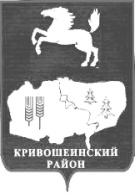 АДМИНИСТРАЦИЯ  КРИВОШЕИНСКОГО РАЙОНА ПОСТАНОВЛЕНИЕ27.12.2019						   				               № 823с.  КривошеиноТомской областиО обязательном экземпляре документов муниципального образования Кривошеинский районВ соответствии с Федеральным законом от 29.12.1994 № 77-ФЗ «Об обязательном экземпляре документов», Законом Томской области от 09.10.1997 № 573 «О библиотечном деле и обязательном экземпляре документов в Томской области», руководствуясь Уставом муниципального образования Кривошеинский район ПОСТАНОВЛЯЮ:Утвердить Положение об обязательном экземпляре документов муниципального образования Кривошеинский район согласно приложению к настоящему постановлению.Рекомендовать руководителям муниципальных учреждений, предприятий руководствоваться настоящим Положением.   Настоящее постановление вступает в силу с даты его официального опубликования.Настоящее постановление подлежит размещению в Сборнике нормативных актов Администрации Кривошеинского района и размещению в сети «Интернет» на официальном сайте муниципального образования Кривошеинский район.Постановление Администрации Кривошеинского района от 30.11.2011 № 729 «Об утверждении Положения «Об обязательном экземпляре документов муниципального образования Кривошеинский район» признать утратившим силу.  Контроль за исполнением настоящего постановления возложить на Управляющего делами Администрации Кривошеинского района.Глава Кривошеинского района(Глава Администрации)                                                                                       С.А. ТайлашевМельник Станислав Валентинович 8 (38251) 21763Управделами, прокуратура, ЦМБ, Редакция, МЦКС, РУО, Управление финансовПриложениеУтвержденопостановлениемАдминистрации Кривошеинского районаот 2019 N Положение об обязательном экземпляре документов муниципального образования Кривошеинский районОбщие положения1.Настоящее Положение об обязательном экземпляре документов муниципального образования Кривошеинский район (далее – Положение) разработано в целях рациональной организации процесса распределения, доставки, формирования и учета обязательного экземпляра документов муниципального образования Кривошеинский район; обеспечения сохранности и общественного использования обязательного экземпляра документов муниципального образования Кривошеинский район; установления видов документов, входящих в состав обязательного экземпляра документов муниципального образования Кривошеинский район.2.Обязательный экземпляр документов муниципального образования Кривошеинский район (далее - обязательный экземпляр документов) - экземпляры, изготовленные на территории муниципального образования Кривошеинский район или за пределами его территории по заказу организаций, находящихся в ведении муниципального образования, Кривошеинский район различных видов документов, подлежащие безвозмездной передаче производителями документов получателям документов в порядке и количестве, установленных настоящим Положением.3.В состав обязательного экземпляра документов входят следующие виды документов:- печатные издания (текстовые, нотные, картографические, изоиздания) - издания, прошедшие редакционно-издательскую обработку, полиграфически самостоятельно оформленные, имеющие выходные сведения;- экземпляр печатного издания в электронной форме - электронная копия оригинал-макета, с которого осуществлялась печать документа, воспроизводящая информацию, содержащуюся в изданном документе (печатном издании), включая его текст, иллюстрации и все элементы оформления;- издания для слепых и слабовидящих - издания, изготовляемые рельефно-точечным шрифтом по системе Брайля, рельефно-графические издания, "говорящие книги", крупношрифтовые издания для слабовидящих, электронные издания для слепых (адаптированные издания для чтения людьми с нарушенным зрением при помощи брайлевского дисплея и синтезатора речи);- официальные документы - документы, принятые органами государственной власти Российской Федерации, другими государственными органами Российской Федерации, органами государственной власти субъектов Российской Федерации и опубликованные ими или от их имени;- аудиовизуальная продукция - кино-, видео-, фоно-, фотопродукция и ее комбинации, созданные и воспроизведенные на любых видах носителей;- электронные издания - документы, в которых информация представлена в электронно-цифровой форме и которые прошли редакционно-издательскую обработку, имеют выходные сведения, тиражируются и распространяются на машиночитаемых носителях;- неопубликованные документы - документы, содержащие результаты научно-исследовательской, опытно-конструкторской и технологической работы (диссертации, отчеты о научно-исследовательских, об опытно-конструкторских и о технологических работах, депонированные научные работы, алгоритмы и программы);- патентные документы - описания к патентам и заявкам на объекты промышленной собственности;- программы для электронных вычислительных машин и базы данных на материальном носителе;- документы, разрабатываемые и применяемые в национальной системе стандартизации, общероссийские классификаторы технико-экономической и социальной информации, своды правил (далее - стандарты);- комбинированные документы - совокупность документов, выполненных на различных носителях (печатных, аудиовизуальных, электронных).4.Настоящее Положение не распространяется на документы, содержащие личную и (или) семейную тайну; документы, содержащие государственную, служебную и (или) коммерческую тайну; документы, созданные в единичном исполнении; архивные документы (материалы) (за исключением документов, передаваемых на хранение в архивные учреждения в соответствии со статьями 12, 18 и 19 Федерального закона от 29.12.1994 № 77-ФЗ «Об обязательном экземпляре документов»); электронные документы, распространяемые исключительно с использованием информационно-телекоммуникационных сетей; управленческую и техническую документацию (формуляры, инструкции по эксплуатации, бланочную продукцию, альбомы форм учетной и отчетной документации).Сфера действия Положения5.Действие настоящего Положения распространяется на производителя и получателя обязательного экземпляра документов муниципального образования Кривошеинский район.6.Получателями обязательного экземпляра документов является:-   Государственные библиотеки: Томская областная универсальная научная библиотека имени А.С.Пушкина, областная детско-юношеская библиотека, областная библиотека для слепых;-  Муниципальная библиотека: Муниципальное бюджетное учреждение «Кривошеинская центральная межпоселенческая  библиотека» (далее - МБУ «Кривошеинская ЦМБ»);Обязанности и права производителя обязательного экземпляра документов7.Производители обязательного экземпляра документов относят затраты на подготовку, публикацию (выпуск) и рассылку (передачу, доставку) обязательных экземпляров документов на себестоимость документов, входящих в состав обязательного экземпляра.Дефектные обязательные экземпляры документов по запросам получателей документов заменяются производителями документов в месячный срок.Получатели документов имеют право докупать обязательные экземпляры документов, не доставленные производителями документов, за счет последних.8.Производители документов доставляют через полиграфические организации по три обязательных областных экземпляра всех видов печатных изданий, а также по три обязательных областных экземпляра изданий для слепых в Томскую областную универсальную научную библиотеку имени А.С.Пушкина в день выхода в свет первой партии тиража; по три обязательных областных экземпляра детской литературы в областную специализированную детскую библиотеку в день выхода в свет первой партии тиража, по два обязательных экземпляра муниципального образования всех видов печатных изданий в МБУ «Кривошеинская ЦМБ» в день выхода в свет первой партии тиража.9.Производители документов доставляют получателю обязательного экземпляра документов предусмотренные настоящим Положением виды документов через полиграфические и иные организации множественного репродуцирования в день выхода в свет первой партии тиража.10.Обязательный экземпляр, состоящий из комбинированных документов, должен рассылаться получателю обязательного экземпляра единым комплектом.Обязанности получателя обязательного экземпляра документов11.МБУ «Кривошеинская ЦМБ» осуществляет:- контроль полноты и оперативности доставки обязательного экземпляра документа соответствующего вида;- библиографическую регистрацию документов, их статистический и иной нормативный учет;- информирование потребителей об обязательном экземпляре документов;- комплектование полного собрания документов муниципального образования и их постоянное хранение;- обеспечение сохранности и использования обязательного экземпляра документов;- копирование и репродуцирование обязательного экземпляра в целях библиотечно-информационного обслуживания граждан и организаций в соответствии с законодательством Российской Федерации;- предоставление по запросам органов государственной власти, судебных и правоохранительных органов сведений о государственной регистрации документов и копий зарегистрированных документов;- Предоставляет сведения о недостатке, несвоевременной и неполной доставке обязательного экземпляра документов муниципальными учреждениями, предприятиями в Администрацию Кривошеинского района.     